Tur til Todbjerg TårnetTirsdag den 23. august 2022 var programmet en aftentur til Todbjerg Tårnet.Vi var heldige med et skønt, lunt vejr. Nogle kørte direkte dertil og andre kørte til Todbjerg Forsamlingshus og gik så til tårnet ad en trampesti.Efter en tur op i tårnet nød vi den flotte udsigt og begav os derefter ned til forsamlingshuset. Her var borde og bænke udenfor, hvor vi kunne nyde Annis hjemmebagte kage og vores medbragte kaffe. Ester havde også som tidligere to slags hjemmelavet snaps med, som vi kunne smage.Alt i alt en meget hyggelig aften, hvor der var tid til at snakke sammen.Birgittte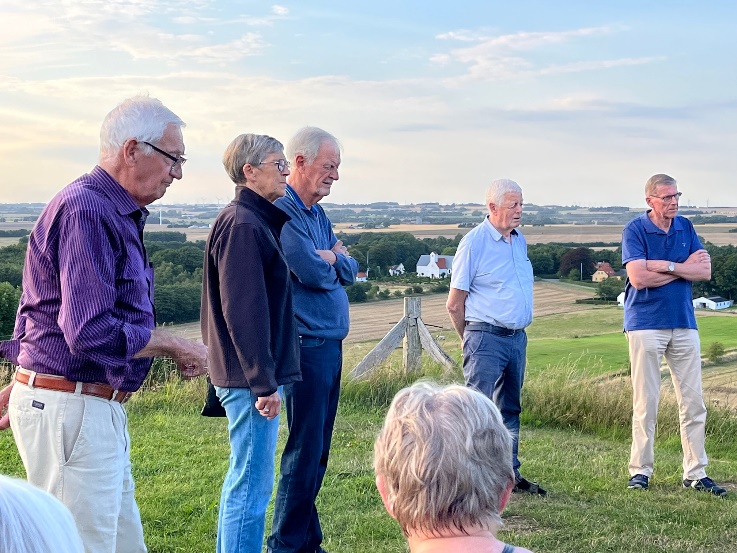 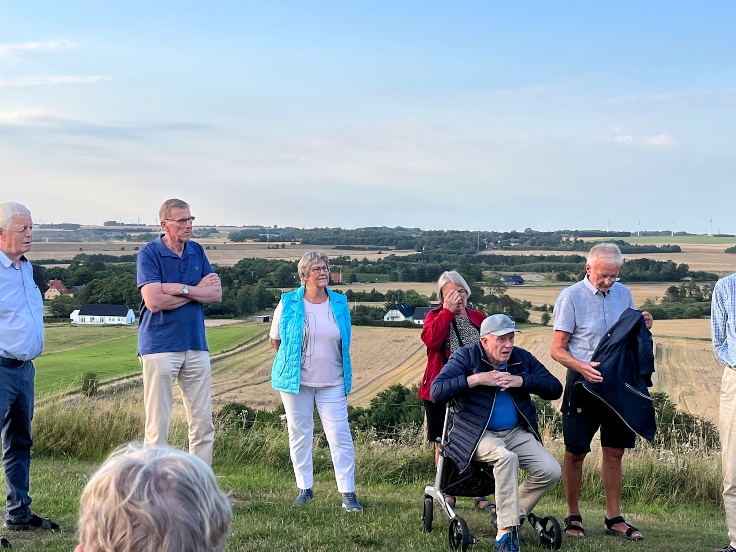 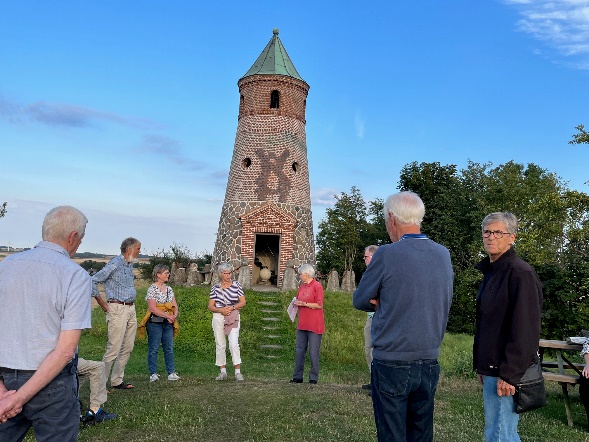 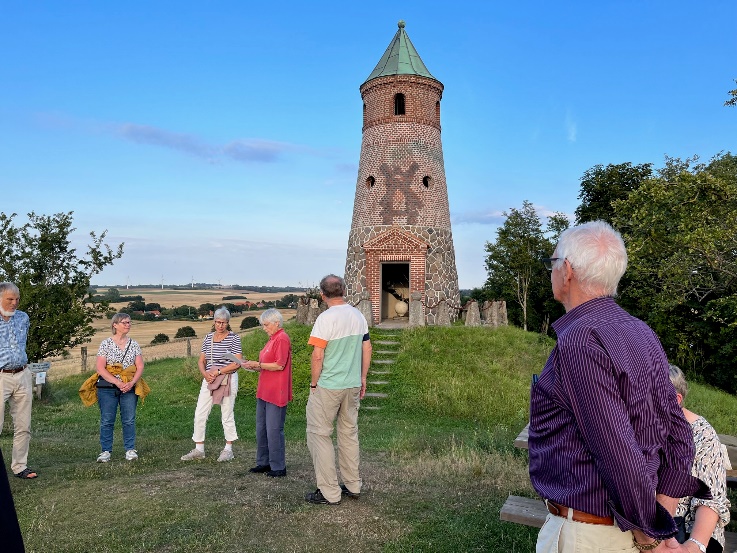 